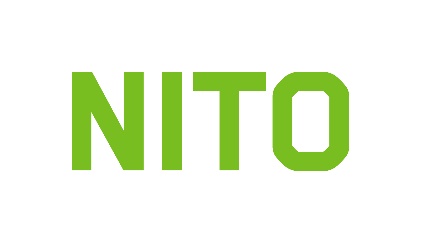 Høring – Merverdiavgiftsfritak for elektroniske publikasjonerVi viser til høring om merverdiavgiftsfritak for elektroniske publikasjoner publisert 21.12.2018 på Skattedirektoratets nettsider.Tekna – Teknisk-naturvitenskapelig forening organiserer 77 000 medlemmer med mastergrad eller høyere innenfor teknologi, realfag, eller naturvitenskap. Tekna er den største masterforeningen i Norge, og den største fagforeningen i Akademikerne.NITO- Norges største organisasjon for ingeniører og teknologer på alle nivå; bachelor, master og høyere. Vi har over 88.000 medlemmer i alle sektorer. Tekna eier sammen med NITO Teknisk ukeblad media AS (TU media), som utgir tidsskriftet Teknisk ukeblad, TU.no, digi.no, Veier24.no og Insidetelecom.no. Publisering av daglig digitalt innhold er TU medias hovedaktivitet, i motsetning til tidligere hvor papirmagasinet ble utgitt som frekvente utgaver. Det lages et mangfold av digitalt nyhetsinnhold om teknologi, samfunn og økonomi på disse plattformene – i konkurranse med andre nyhetspublikasjoner som eksempelvis VG, Aftenposten og Dagens næringsliv. TU Media når månedlig 1,25 millioner lesere digitalt. I tillegg utgis månedlig 152.000 eksemplarer av Teknisk Ukeblad i papirutgave (11 utgaver i året), hovedsakelig til medlemmer av NITO og Tekna. Tekna og NITO slutter seg til synspunktene i TU medias høringsinnspill der det foreslås å inkludere fagtidsskriftenes nettutgaver i forskrift til merverdiavgiftslovens § 6-2-1 om elektroniske nyhetstjenester. Hvis en slik løsning ikke får gjennomslag ønsker vi subsidiært endringer i forskriftens § 6-3 og som regulerer tidsskrifter særskilt, og slik at dagsavisers og tidsskrifters momsfritak medfører like konkurransevilkår mellom aktører som reelt sett er konkurrenter i dagens digitale medieverden.Skattedirektoratets høringsnotat og forslag til regelendringer vil gi momsfritak for elektroniske utgaver av trykte tidsskrift, som ikke behøver å være identiske med det trykte tidsskriftet (pdf-utgaver). Videre uttrykker direktoratet tvil om fortsatt krav til nummerering og en avgrensing mot lyd og film vil vanskeliggjøre bruk av enkelte aktuelle eller framtidige plattformer og distribusjonsteknologi. Direktoratet ber om høringsinstansenes syn på disse forholdene spesielt.Tekna og NITO har forståelse for at Skattedirektoratet begrenser sine vurderinger til å gjelde elektroniske utgaver av trykte tidsskrift – gitt at det er en formulering regjeringen har brukt når den ber direktoratet foreslå nye regler. Utfordringen med å legge dette til grunn er at det ikke da tar hensyn til den virkeligheten som fagtidsskriftenes nettutgaver er i. Tidsskriftenes nettutgaver er ikke «utgaver av trykte tidsskrift». De er utfra en alminnelig forståelse «digitale nyhetstjenester» som konkurrerer med andre nyhetstjenester i et marked som er ulikt det markedet som eksisterte i den den tidligere papirverdenen. TU Medias forslag går ut på å definere tidsskriftenes nettutgaver inn under de samme regler som dagsavisenes nettutgaver. TU Media vil tilføye at innholdet har «dybde» i tillegg til dagsavisenes «bredde» og at det har «allmenn interesse» i tillegg til dagsavisene som er «rettet mot allmenheten». Dette støtter Tekna og NITO.Et demokratisk ordskifte er avhengig av sann og troverdig informasjon. Her kan tidsskrifter innenfor fagpressen bidra sterkt, både som kilde for dagspressen, men også som korrektiv til overflatisk behandling av viktige samfunnstema i den samme pressen, og til bevisst bruk av desinformasjon. Fagpressen bidrar til å bygge kompetanse og formidle kunnskap. For å kunne levere på denne samfunnsoppgaven, må fagtidsskriftene ha likeverdige vilkår som andre formidlere av journalistisk innhold. Hvis TU får moms på digitale medier så vil det hemme nødvendig innovasjon og omstilling for å levere ønsket kvalitetsinnhold innenfor teknologi og digitalisering –Det frie ord er helt grunnleggende for demokrati. Og ikke minst i et stadig mer multietnisk samfunn er det viktig at alle blir informert og at alle har en mulighet og en rett til å komme til orde. Vi undres også over hvorfor Finansavisen, DN og Nationen får fritak – og ikke TU. Tekna og NITO støtter primært TU medias forslag til endringer i forskriftene til merverdiavgiftsloven og forskrifter. Se TU medias høringsinnspill for detaljer.Subsidiært forslagTekna og NITOs subsidiære forslag innebærer innspill til å forbedre direktoratets forslag til endringer i merverdiavgiftsloven og forskriften som kun gjelder tidsskrifter. Vi ber direktoratet utforme egne regler for avgiftsfritak for tidsskrifter som er parallelle til de som gjelder «elektroniske nyhetstjenester» for aviser, jf. lovens § 6-2 og forskriftens § 6-2-1. Aviser og tidsskrifter omfattes av de de samme formål om fri meningsdannelse og vern om norsk språk som skal gi avgiftsfritak. Dette har gitt avgiftsfritak for begge medier på papir selv om de har hatt egne regler. Vi ber direktoratet nå utforme regler som leder til samme resultat for begge medier også på digitale plattformer. Skattedirektoratets forslag til ny § 6-4-1 i forskriften innebærer en smal forståelse av hva et elektronisk tidsskrift er. Framtidsrettede publisister av elektroniske tidsskrifter vil falle utenfor den foreslåtte definisjonen. I verste fall vil de tilpasse seg Skattedirektoratets definisjon og forbli forstenede elektroniske kopier av de gamle papirtidsskriftene. Dette er ikke formålstjenlig.Tekna og NITO registrerer at mange elektroniske tidsskrifter ut fra en alminnelig forståelse er blitt nyhetstjenester. Flere forhold virker sammen og bevirker dette; enkel tilgjengelighet på nett, endrede leservaner, tekniske muligheter for løpende publisering og nye forretningsmodeller. Det framstår da som et paradoks at direktoratet ønsker å avgrense elektroniske tidsskrifter mot nyhetstjenester. Vi mener en slik avgrensing må utgå fra forskriftens definisjon av elektronisk tidsskrift. Tvert imot bør det vurderes om definisjonen av elektronisk tidsskrift skal omfatte funksjonen som nyhetstjeneste med dybdeinnhold av allmenn interesse. Tekna og NITO registrerer også at mange elektroniske tidsskrifter ikke lenger opererer med nummerering, men publiserer artikler løpende. Det framstår også her som et paradoks at direktoratet ønsker å definere elektroniske tidsskrifter som nummererte, slik papirutgaven er. Dette kan kanskje være mulig å få til på en eller annen måte for elektroniske tidsskrifter, men det strider mot dagens praksis for mange tidsskrifter. Vi mener krav til nummerering må utgå fra forskriftens definisjon av elektronisk tidsskrift.Tekna og NITO mener at vi trenger mva-regler som beskriver de elektroniske tidsskriftene slik de er, og som gir en positiv impuls til videre utvikling. Vi oppfordrer også direktoratet til å ta utgangspunkt i formålet med dagens gunstige mva-regler, som gjelder både aviser tidsskrifter, og legge dette til grunn for videre regelutvikling. Direktoratet tar utgangspunkt i prinsippet om likebehandling av papir og elektroniske utgaver. Det betyr at det fremdeles er de opprinnelige formålene bak gunstige mva-regler for tidsskrifter som gjelder. Disse formålene må etter vår mening sees hen til ved utforming av regler for elektroniske tidsskrifter. Et rikt sett av formål nevnes i Ot. Prp. Nr. 17 (1968-69). Høringsnotatet sier følgende: “Desse meirverdiavgiftsfritaka er frå innføringa av meirverdiavgift i Noreg og då grunna i ytringsfridomen og eit ønskje om å styrke den norske litteraturen og det norske språket.” I proposisjonen trekkes det blant annet fram følgende: “Begrunnelsen for det nåværende avgiftsfritak for aviser, bøker og tidsskrifter er at det i et lite språksamfunn som det norske er sterke grunner for at det trykte ord skal være fritatt for den omkostningsbelastning som en avgift vil bety for den trykte publikasjon.” Det vises også til hensynet til en “differensiert presse” og “fri opinionsdannelse”. Det er nyttig å se hen til formålsbetraktninger i en situasjon der tiden og teknologien har løpt fra de avgrensinger og definisjoner som fungerte godt i en tidligere papirverden. Det var hensiktsmessig å definere tidsskrifter som «enhver annen publikasjon enn avis…», men det er ikke nyttig å definere elektroniske tidsskrifter som «ikke [er] en elektronisk nyhetstjeneste». Beskrivelsen i dagens forskrift av avisenes «elektroniske nyhetstjenester» beskriver også i stor grad tidsskriftenes nettutgaver. Henvisning til «bred dekning av nyhets- og aktualitetsstoff» og «rettet mot allmennheten» beskriver både avisenes og tidsskriftenes nettutgaver. Avisenes «elektroniske nyhetstjenester» knyttes i forskriften til positive formål som ytringsfrihet og opinionsdannelse. Tidsskriftene framstår uten en slik tilknytning til formålene og defineres dessuten som en negasjon til avisene. Det er viktig å holde fast ved at avisenes og tidsskriftenes avgiftsfritak hviler på de samme formålsbetraktningene. Og det er naturlig at reglene som endelig fremmes for Stortinget gir noenlunde samme avgiftsmessige resultat for aviser og tidsskrifter.Forslaget fra direktoratet er formulert slik at vi er usikre på om det blir mulig å konvertere papirabonnenter til digitale abonnementer for Tekna og NITOs medlemmer. Dagens regler har så langt hindret en digitalisering av et av våre fremste og mest tradisjonsrike medlemsgoder. Med vennlig hilsenTekna – Teknisk-naturvitenskapelig forening	NITO – Norges Ingeniør- og Teknologorganisasjon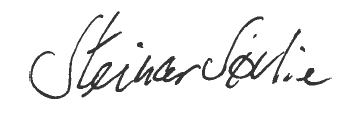 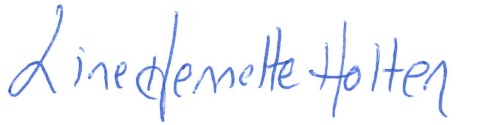 Line Henriette Holten					Steinar SørlieGeneralsekretær					GeneralsekretærSkattedirektoratetRettsavdelingen, avgiftPostboks 9200 Grønland0134 OsloKopi:Finansdepartementet v/SkattelovavdelingenKulturdepartementet v/MedieavdelingenSkattedirektoratetRettsavdelingen, avgiftPostboks 9200 Grønland0134 OsloKopi:Finansdepartementet v/SkattelovavdelingenKulturdepartementet v/MedieavdelingenSkattedirektoratetRettsavdelingen, avgiftPostboks 9200 Grønland0134 OsloKopi:Finansdepartementet v/SkattelovavdelingenKulturdepartementet v/MedieavdelingenSkattedirektoratetRettsavdelingen, avgiftPostboks 9200 Grønland0134 OsloKopi:Finansdepartementet v/SkattelovavdelingenKulturdepartementet v/MedieavdelingenSkattedirektoratetRettsavdelingen, avgiftPostboks 9200 Grønland0134 OsloKopi:Finansdepartementet v/SkattelovavdelingenKulturdepartementet v/Medieavdelingen Ref. 2016/22142    15. februar 2019